COMPRA DIRECTA  N° 84/19SEÑOR PROVEEDOR: Se pone a su disposición el contenido del proceso ante citado. Se aclara que el presente detalle NO se considera como Pliego, este deberá ser retirado con la boleta de depósito paga en ventanilla de División Compras: Av. Libertador San Martín Nº 750-Oeste- 3er piso- Centro Cívico- San Juan.Este archivo no debe ser incluido en los sobres.División Compras – Ministerio de Salud PúblicaReng   DetalleCantidad112Caja de pruebas para oftalmología: Caja de Pruebas de 266 Probines Metálico.  
Diámetro Interior del probín 38 mm. Esféricos: 40 pares concavos y 40 pares convexos de 0.25 a 6.0 dioptrias en intervalos de 0.25. Desde 6.50 a 10.0 en intervalos de 0.50. Desde 11.0 a 15.0 en intervalos de 1.00. Y desde 16.0 a 20.0 en intervalos de 2.00. Cilíndricos: 20 pares concavos y 20 pares convexos de 0.25 a 4.0 en intervalos de 0.25. Desde 4.50 a 6.0 en intervalos de 0.50. Prismas: 12 piezas. 0.5 (2) desde 1.0 a 10.0 en intrevalos de 1.0. Accesorios: 14 piezas. RF, GF, BL, PL (2), MR (2), FL, CL (2), PH (2), SS, PF. Cilindros Cruzados: x0.25, x0.50. Debe incluir maletín para su almacenamiento, montura de prueba universal y soporte de nariz ajustable.                                                                                                                                                             13Oftalmoscopio directo: Con copa ocular que establece y mantiene la debida distancia para ver, proporciona estabilidad de la imagen, un punto de giro para obtener vistas panorámicas de la  retina, facilita la orientación y filtra la luz ambiental.Óptica que permita una fácil entrada en pupilas no dilatadas, con perilla de acción suave, continua, para un control más preciso y una visión óptima (rango de +25 a -25 dioptrías).Debe contar con Dial de apertura que permita seleccionar tamaños de puntos micro, pequeño y grande y dos filtros, uno azul cobalto y otro exento de rojo. Bombilla halógena de Xenón, Mango de alimentación con luz indicadora de batería baja. Accesorios que deben incluirse: 5 copas de ojo de paciente reutilizables, 1 bombilla halógena de recambio, estuche para equipo, cargador de sobremesa para mango.14Lámpara de Hendidura con microscopio estereoscopio: Debe contar con Sistema de cambio de objetivos tipo revolver, con un par de objetivos. Objetivos: 1x y 1.6x. Oculares: 10x y 16x. Aumentos disponibles:   Objetivo  x   Ocular=  Aumentos: 1x 10x 10x; 1.6x 10x 16x; 1x 16x 16x; 1.6x 16x 25.6x. Ajuste dióptrico: Ocular 10x Más de ± 8x dioptrías para ambos ojos. Ocular 16x Más de ± 10x dioptrías para ambos ojos. Angulo entre ejes ópticos: 13º Distancia interpupilar (D.P.): 54-94 mm. Sistema de hendidura. Campo de iluminación: Ancho de hendidura: Apertura progresiva de 0 a 10 mm Largo de hendidura: Apertura progresiva de 8 a 1 mm (sistema de cometa). Diámetro de iluminación: 10 mm,9 mm, 5 mm, 3 mm, 2 mm, 1 mm y 0,2 mm Rotación de la hendidura: Variable 90º desde la posición vertical hasta la horizontal en ambos sentidos, con escala indicadora de grados del eje. Filtros: Azul, azul cobalto, amarillo, verde y anticalórico. Lámpara: lámpara halógena de 12V, 35W  con regulación lineal de luminosidad. BASE: Movimiento longitudinal: 80 mm aproximadamente, Movimiento lateral: 95 mm aproximadamente, Ajuste fino: ± 10 mm en cualquier dirección, Movimiento vertical: 30 mm. MENTONERA: Movimiento vertical máximo 80 mm. SISTEMA ELECTRICO: Entrada: CA 220V, Salida: Regulación electrónica de 0 - 6V CA. También disponible 0 - 12V CA para bombilla halógena.  Debe contar con los siguientes accesorios: 1 Lente de Hruby. 1 Tapa alojamiento testigo. 1 Placa guía para lente de Hruby. 1 Tapa protección higiénica. 1 Par de oculares de 16x. 2 Tapas de cremalleras. 1 Difusor de punto luminoso. 1 Paquete de papel mentonera. 1 Bombilla punto fijación. 2 Pasadores sujetapapel mentonera. 1 Apoyamanos observador. 1 Funda. 2 Apoyamanos paciente. 2 Espejos largos. 1 Cable alimentación eléctrica. 1 Espejo corto 1 Varilla testigo. 1 Bombilla halógena de 12V.1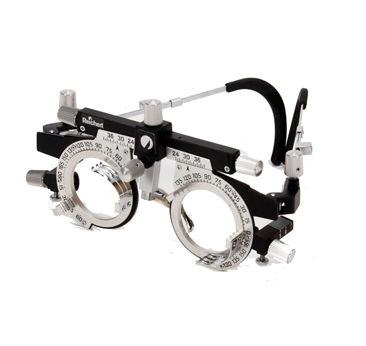 